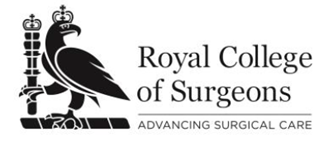 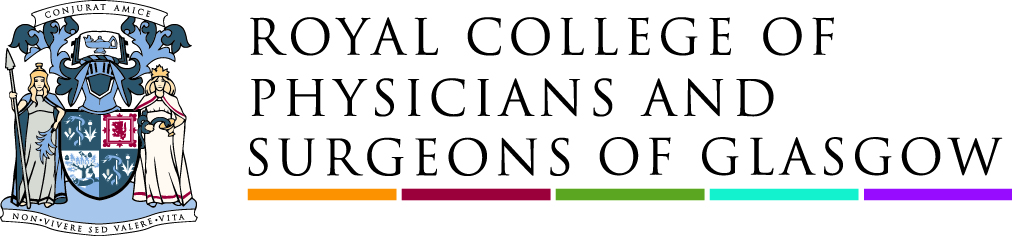 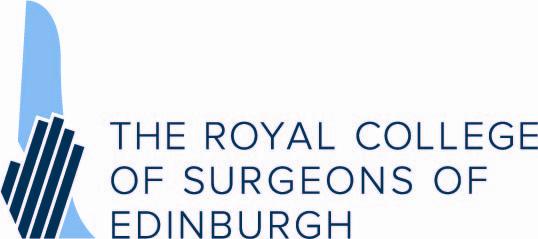 APPOINTMENT OF EXAMINERS – REFEREES FORMPLEASE COMPLETE AND RETURN AS SOON AS POSSIBLEI confirm that I support the above applicant’s application to join the Panel of Examiners for the Tri-Collegiate Specialty Membership in Oral Surgery / Paediatric Dentistry / Special Care Dentistry (delete as applicable).PLEASE ENSURE THAT SIGNATURES ARE INK.  ANY FORM WITHOUT A SIGNATURE OR WITH A TYPED SIGNATURE WILL NOT BE ACCEPTED.Signed:……………………………………………………………….Date:……………………………………………Please return your completed and signed referee form to the applicant’s address provided at the top of the document. TRI-COLLEGIATE DIPLOMA OF SPECIALTY MEMBERSHIPAPPLICATION FOR APPOINTMENT TO THE PANEL OF EXAMINERS FOR THE MEMBERSHIP IN ORAL SURGERY, PAEDIATRIC DENTISTRY AND SPECIAL CARE DENTISTRY EXAMINATIONSAPPLICANTS DETAILSAPPLICANTS DETAILSSurname: First names:  Title:  Email address:Contact address:Post code:PERSONAL DETAILS OF REFEREE PERSONAL DETAILS OF REFEREE Surname: First names:  Title:  Telephone:  Email address:Contact address:Post code:In what capacity do you know the applicant:Comments on suitability of candidate to join Faculty of ExaminersTeaching experience / SkillsExamining / Assessing experience / skillsOther relevant experience / skills